Герб и флаг Атнашевского сельского поселения Канашского района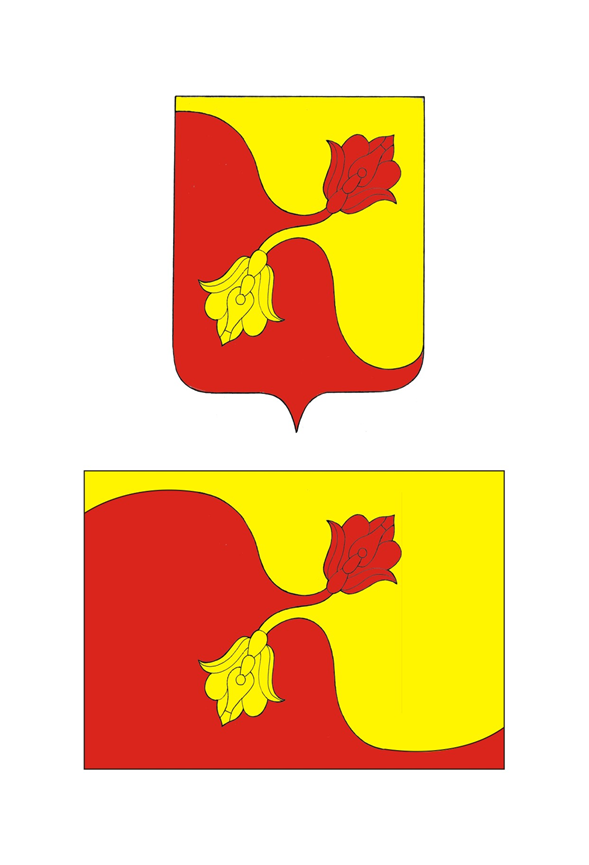 